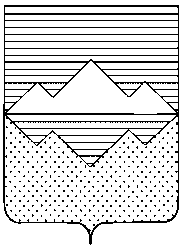 АДМИНИСТРАЦИЯСАТКИНСКОГО МУНИЦИПАЛЬНОГО РАЙОНАЧЕЛЯБИНСКОЙ ОБЛАСТИПОСТАНОВЛЕНИЕОт «20» ноября 2023 года № 687г. СаткаО проведении в Саткинском муниципальном районе конкурсного отбора инициативных проектов, реализуемых в 2024 году 	В соответствии с Федеральным законом от 06.10.2003 № 131-ФЗ «Об общих принципах организации местного самоуправления в Российской Федерации», Законом Челябинской области от 22.12.2020 № 288-ЗО «О некоторых вопросах правового регулирования отношений, связанных с инициативными проектами, выдвигаемыми для получения финансовой поддержки за счет межбюджетных трансфертов из областного бюджета», решением Собрания депутатов Саткинского муниципального района от 23.12.2020 № 38/8 «О принятии Положения о реализации Закона Челябинской области «О некоторых вопросах правового регулирования отношений, связанных с инициативными проектами, выдвигаемыми для получения финансовой поддержки за счет межбюджетных трансфертов из областного бюджета» на территории Саткинского муниципального района», решением Собрания депутатов Саткинского муниципального района от 30.08.2023 № 373/75 «О принятии Положения о реализации инициативных проектов в Саткинском муниципальном районе в новой редакции», ПОСТАНОВЛЯЮ:Провести в период с 20 по 24 ноября 2023 года в Саткинском муниципальном районе конкурсный отбор инициативных проектов.Отделу организационной и контрольной работы Управления делами и организационной работы Администрации Саткинского муниципального района (Корочкина Н.П.), разместить на официальном сайте Администрации Саткинского муниципального района.Контроль исполнения настоящего постановления возложить на заместителя Главы Саткинского муниципального района по социальным вопросам Савостову М.Н.Настоящее постановление вступает в силу с момента его официального опубликования.	Глава Саткинского муниципального района 			         А.А. Глазков СОГЛАСОВАНО:Заместитель Главы Саткинскогомуниципального района по социальным вопросам                                                                                               М.Н. Савостова                                           Начальник Управления делами организационной работы                                                                                         Н.С. ГладилинаНачальник Юридического отдела                                                                                Л.В. ГрецоваНачальник Отдела организационной	и контрольной работы Управления делами и организационной работы		                                                                         Н.П. КорочкинаРассылка: в дело, Управление делами и организационной работы, юридический отдел.Исполнитель: Грецова Л.В.тел: 8 (35161) 5-99-18